المحاضرة السادسةد ايمان صبيحالسرعةعندما يتحرك جسم من مكان الى اخر فان حدوث هذه الحركة يتم في وقت معين وتختلف الاجسام في الوقت القطع نفس المسافة فقطع مسافة 10 كيلومتر في السيارة يختلف في الزمن عن  راكب الدرجة ويختلف عن المشي, اي ان السيارة اسرع من راكب الدراجة والدراجة اسرع من الشخص الذي يمشي , من هذا نستنتج ان الذي يقطع المسافة بزمن اقصر هو الاسرع من الذي يقطع نفس المسافة بزمن اطول, والعلاقة بينهما كما يليالسرعة =المسافة / الزمن ويرمز لهاس =م/ن وتكون وحدة القياس مركبة من وحدة المسافة و وحدة الزمن فيكونمتر/ الثانية او كيلومتر/ساعةممكن من هذا القانون نستخرج المسافة حسب القانونالمسافة =السرعة × الزمن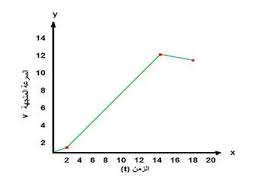 ذكرنا سابقا السرعة من الكميات المتجهة اي لها قيمة واتجاه لهذا نوكد هنا مرة اخرىأولا - السرعة لها قيمة معينة تقاس المتر/ثانية أو كيلومتر/ساعة ثانيا - السرعة لها اتجاه يمثل بسهممثالعند قطع عداء مسافة 100 متر بزمن 10 ثواني ما هي السرعة التي قطع العداء مسافة ال 100متر؟الجواب السرعة = المسافة / الزمنالسرعة = 100 /10السرعة = 10 متر/ ثانية اي 10 م/ثا ملاحظة هنا المسافة تساوي الازاحة,  ووضحنا سابقا المسافة والازاحةهنا يمكن قياس السرعة بعد تكملة العداء ال100 متر والرجوع الى خط البداية بنفس الزمن اي قطع 200 متر في 20 ثانية ليكونالسرعة = المسافة/ الزمنالسرعة = 200/20 =10 متر/ الثانية اما السرعة المتجهة فيمكن التعبير عنها بالمعادلةالسرعة المتجهة = الازاحة / الزمناذا اخذنا المثال اعلاالسرع العداء 100 متر = المسافة / الزمن= 100 / 10 =10 م/ثاالسرعة المتجهة للعداء 200 =الازاحة / الزمن= صفر/ 20 = صفراذا يجب التفريق بين السرعة والسرعة المتجهة في وجهة نظر البايوميكانيك.متوسط السرعةهو معدل حركة الجسم أثناء مدة زمنية معيّنة بغض النظر عن مدى تغير سرعته خلالها ,في المجال الرياض يتحرك الجسم فيقطع مسافة معينة والكن يبداء بسرعة مثلا 6 م/ثا وينتهي بسرعة 10م/ثا هنا يمكن استخراج متوسط السرعة من خلال السرعة الابتدائية زائد السرعة النهائية تقسيم 2. اي عندما تكون سرعة العداء غير منتظمة اي ان السرعة تتغير باستمرارعلى طول المسافة المقطوعة فلحساب متوسط السرعة نستخدم القانون الاتيمتوسط السرعة = السرعة الابتدائية + السرعة النهائية /2 سّ = س1 +س2 /2نعود للمثال اعلاسّ = 6 + 10 /2سّ =16 /2 سّ =8 م/ثاعندما تكون السرعة منتظمة و السرعة الابتدائية تساوي صفر فان متوسط السرعة يساوي السرعة النهائية تقسيم 2 . سّ = س2 /2 مثالعندما يبدء عداء ركض 100 متر سرعة الابتدائية صفر وسرعة نهائية كانت 10 متر في الثانيةسّ = 10 / 2 = 5 م/ثالسرعة اللحظيةفي بعض الاحيان تتغير سرعة الجسم في فترات قصيرة, فلتحديد سرعة ذلك الجسم في لحظة معينة يجب معرفة مقدارها في اصغر مسافة مقطوعة وفي اصغر فترة زمنية وهي عندئذ تسمى السرعة اللحظية او الانية وتحسب حب القانون الاتي:س اللحظية = اصغر فرق في المسافة / اصغر فرق في الزمنس اللحظية = م2 _ م1 /ن2 _ن1 س الحظية =Δم/ΔنΔ هذا الرمز يعني التغيراذا السرعة الحظية تكون ادق عندما يكون التغير في الزمن الاقرب الى الصفرمثالاذا كانت سرعة العداء غير منتظمة احسبي السرعة الحظية في المعلومات الاتيةن1=5ثا / الزمن الاول م1=25/ المسافة الاولىوكانتن2=5,01/ الزمن الثانيم2=25,03/ المسافة الثانيةالسرعة الحظية = م2 _ م1 /ن2 _ن1س الحظية =25,03  – 25 /5,01 – 5س اللحظية = 0,03 /0,01س اللحظية = 3م/ثايتحرك عداء من نقطة( ا) الى ( ب ) مسافة (20 ) متر بزمن مقداره( 5) ثانية ثم يكمل الى نقطة الى نقطة (ج) التي تبعد عن (ب)( 30  ) متر بحيث يكون الزمن الكلي للمسافة (11) ثانية. ما مقدار متوسط السرعة من (ب) الى (ج) ؟المسافة من (ا) الى (ب) 20 متر ومن (ب) الى (ج)  30 مترا ذا المسافة من (ا) الى(ج) = 20+ 30= 50 متر وهي المسافة الثانية سّ = م2 - م1 /ن2 - ن1سّ = 50 - 20/11- 5سّ =30/6=5 م/ثا سرعة متوسط سرعة العداء من (ب) الى (ج)السرعة كمية متجهةذكرنا سابقا ان السرعة كمية متجهة  من الناحية الميكانكية عند دراسة تاثير السرعة يتم التعامل معها  على اساس بياني.  اي اذا تاثر جسم بسرعتين في نفس الوقت وكان في نفس الاتجاه فتجمع هذه السرعتين التكون السرعة النهائية للجسم وهي محصلة السرعة.اما اذا كانت السرعتان في اتجاهات مختلفة وعلى نفس خط عمل واحد فان المحصلة النهائية هي الفرق بينهما واتجاه السهم يكون باتجاه السرعة الاكبر. 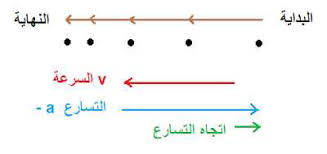 في الشكل اعلى البداية والنهاية هي مجموعة من السرع في نفس الاتجاه وعلى نفس الخط لتكون محصلة السرعة هي جمع مقدار السرع. اما في السرعة التي تكون في اتجاهات متعاكسة تطرح الكميات والاتجاه يكون للسرعة الاكبر على شرط في نفس خط التاثيروهي محصلة السرع ايضا . والسرعة تمثل بالرسم بخط مستقيم وطول المستقيم يمثل مقدار السرعة بينما يمثل تاشير السهم اتجاه السرعة .مثالاذا كان القطار يسير بسرعة 100 كيلومتر بالساعة باتجاه الشمال وكان شخص يمشي داخل القطار وبنفس اتجاة القطار فيجمع سرعة القطار زائدا سرعة الشخص التحسب السرعة النهائية .مثال السابقهنا الشخص داخل القطار يمشي عكس اتجاه سير القطار اي باتجاه الجنوب ستكون السرعة النائية للشخص سرعة القطار ناقص سرعته داخل القطار لان القطار شمالا والشخص يسير جنوبا. يتاثر الجسم في بعض الحالات باكثر من سرعة ولكن خط عملها يس في خط واحد هنا تكون السرعة بزاويةمثال لاعب يضرب الكرة من (ا) الى (ب) ولكن تاثر علي الكرة رياح باتجاه (ا) الى (ج)هنا نستخرج سرعة الكرة من خلال المحصلة.اذا كانت الزاوية قائمة نطبق نظرية فيثاغورسم = المحصلةاما اذا اردنا حساب الزاويةفيكون من خلالظل الزاويةظا =المقابل / المجاور = دج/اجمثالقارب يحاول عبور النهربسرعة 8م/ثا وكان اتجاه تيار الماء افقيا بسرعة 6م/ثا حسبي مقدار سرعة القارب النهائية وما مقدار الزاوية التي يسجلها خط سيرهمعالخط الافقي.م2 = (اب)2 +(اج)2م2=8 تربيع +6 تربيع=64+36م2= 100م = 10م/ثا سرعة القاربظل الزاوية ج ا د = دج/اج =8/6ظا = 1,33 مقدار ظل الزاوية اذا تقريبا الزاوية 53 درجة لان ظل زاوية 53 = 1,3270اما اذا كانت الزاوية حادة نستخدم القانون م2=( اب )تربيع +(اج) تربيع+ 2 في(اب) جتا الزاوية ب ا جم2 = ظا ا ب ج في ب ا ج /اج + ا ب في جتا ب ا جمتابعة صفحات الكتاب 94 و95 الاسائلةس1ما هي المسافة التي يقطعها راكب الدراجة اذا كانت سرعتة 25 متر/ ثانية والزمن  المستغرق هو دقيقة واحدة؟س2ما هو متوسط سرعة العداء لقطع مسافة 400متر اذا كانت سرعتة الابتدائية صفر والنهائية 12 متر/ثانية؟س3 ما مقدار الزمن المستغرق للعداء لقطع مسافة 200 متر اذا كانت سرعتة 8متر /ثانية؟ 